 Инициативная группа с.Никольское выступила с инициативой по реализации проекта установки тренажерной беседки нового поколения. В Широковском сельском поселении такая практика уже имеется. В 2020г. в рамках поддержки местных инициатив Губернатором Ивановской области уже реализован проект по установке тренажерной беседки в д.Земляничный,  который на сегодняшний момент пользуется интересом у жителей деревни любого возраста. Учитывая практику поддержки инициатив в нашем городе и поселениях, у жителей с.Никольское  появилось желание благоустраивать родную территорию, начало которому будет положено в 2021г.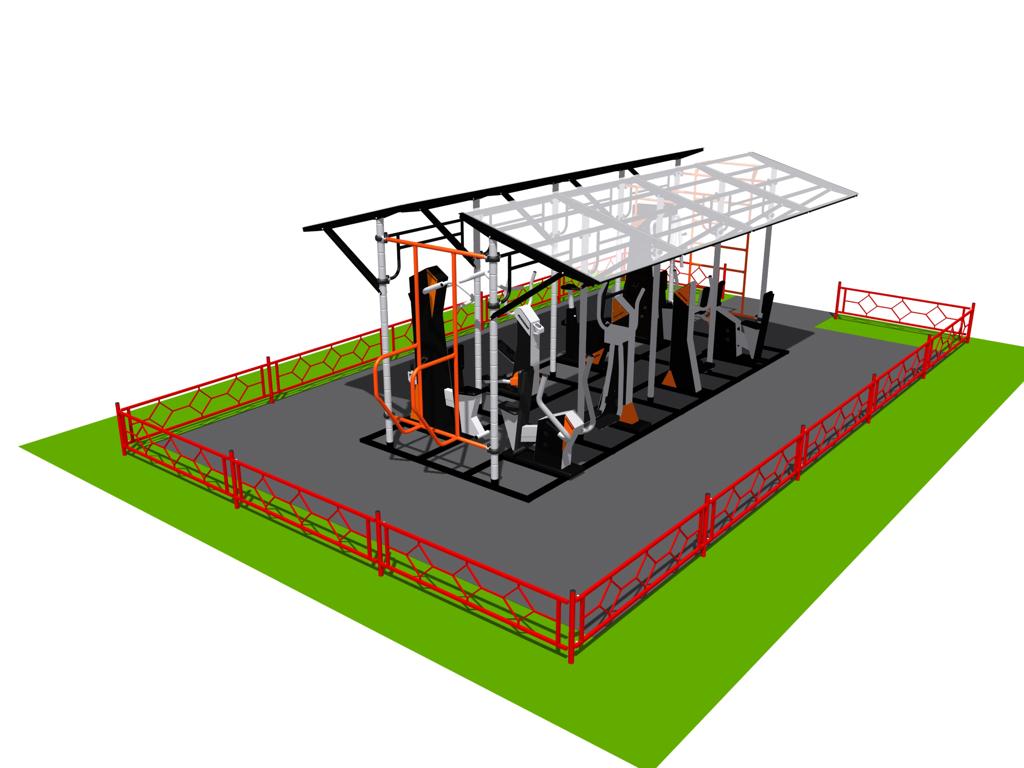 